	В соответствии с Указом Президента Чувашской Республики  от 30.12.1999 №95 «О некоторых мерах по реализации Закона Чувашской Республики «О государственной службе Чувашской Республики» и Законом Чувашской Республики от 30.05.2003 №16 «Об условиях предоставления права на пенсию за выслугу лет государственным гражданским служащим Чувашской Республики»,  Собрание депутатов Ибресинского района Чувашской Республики р е ш и л о:	1. Утвердить Положение об условиях предоставления права на пенсию за выслугу лет муниципальным служащим администрации Ибресинского района Чувашской Республики, порядок ее назначения, перерасчета и выплаты, согласно Приложению к настоящему решению. 	2. Признать утратившими силу решения Собрания депутатов Ибресинского района Чувашской Республики: 	от 25.12.2008 № 26/4 «Об утверждении Положения об условиях предоставления права на пенсию за выслугу лет муниципальным служащим администрации Ибресинского района Чувашской Республики, порядка её назначения, перерасчёта и выплаты»;	от 16.02.2009 №28/3 «О внесении изменений в «Положение об условиях предоставления права на пенсию за выслугу лет муниципальным служащим Ибресинского района Чувашской Республики, порядка ее назначения, перерасчета и выплаты»;	от 22.01.2010 №34 «О внесении изменений в «Положение об условиях предоставления права на пенсию за выслугу лет муниципальным служащим Ибресинского района Чувашской Республики, порядка ее назначения, перерасчета и выплаты»;	от 16.03.2010 № 35/4 «О внесении изменений в «Положение об условиях предоставления права на пенсию за выслугу лет муниципальным служащим Ибресинского района Чувашской Республики, порядка ее назначения, перерасчета и выплаты».	3. Настоящее решение вступает в силу с момента его официального опубликования.  Глава  Ибресинского района                                                                      А. А. Яковлев            Приложение к решениюСобрания депутатовИбресинского районаЧувашской Республикиот 17.03.2016г. №6/11   ПОЛОЖЕНИЕОБ УСЛОВИЯХ ПРЕДОСТАВЛЕНИЯ ПРАВА НА ПЕНСИЮ ЗА ВЫСЛУГУ ЛЕТ МУНИЦИПАЛЬНЫМ СЛУЖАЩИМ АДМИНИСТРАЦИИ ИБРЕСИНСКОГО РАЙОНАЧУВАШСКОЙ РЕСПУБЛИКИ, ПОРЯДОК ЕЕ НАЗНАЧЕНИЯ,ПЕРЕРАСЧЕТА И ВЫПЛАТЫНастоящее положение определяет условия предоставления права на пенсию за выслугу лет муниципальным служащим администрации Ибресинского района Чувашской Республики, порядок ее назначения, перерасчета и выплаты.I. Общие положения1.1. Действие настоящего Положения распространяется на лиц, замещавших должности муниципальной службы администрации Ибресинского района, в последующем должности муниципальной службы, предусмотренные Реестром должностей муниципальной службы Чувашской Республики при наличии условий, дающих право на выплату пенсии за выслугу лет, предусмотренных настоящим Положением.1.2. Законодательство о выплате пенсии за выслугу лет служащим муниципальной службы администрации Ибресинского района (далее - муниципальный служащий) состоит из Конституции Российской Федерации, Федерального закона «О государственном пенсионном обеспечении в Российской федерации», иных федеральных законов, Конституции Чувашской Республики, законов Чувашской Республики «О муниципальной службе в Чувашской Республике», «Об условиях предоставления права на пенсию за выслугу лет государственным гражданским служащим Чувашской Республики», иных законов и нормативно-правовых актов Чувашской Республики, Устава Ибресинского района, настоящего Положения и нормативно-правовых актов администрации Ибресинского района и Собрания депутатов Ибресинского района.1.3. В настоящем положении используются следующие основные понятия:пенсия за выслугу лет муниципальному служащему (далее - пенсия за выслугу лет) - ежемесячная денежная выплата, право на получение которой определяется в соответствии с условиями и нормами, установленными настоящим Положением, и которая предоставляется гражданам в целях компенсации им заработка (дохода), утраченного в связи с прекращением муниципальной службы по достижении установленной законом выслуги лет при выходе на страховую пенсию по старости (инвалидности);стаж муниципальной службы - суммарная продолжительность периодов осуществления муниципальной и государственной службы и иной деятельности, учитываемая при определении права на пенсию за выслугу лет и при исчислении размера этой пенсии;среднемесячный заработок - денежное содержание, денежное вознаграждение, денежное довольствие, заработная плата и другие доходы, которые учитываются для исчисления размера пенсии по государственному пенсионному обеспечению гражданина, обратившегося за назначением этой пенсии, выраженные в денежных единицах Российской Федерации и приходившиеся на периоды службы и иной деятельности, включаемые в его выслугу или трудовой стаж;муниципальные служащие - лица, замещавшие муниципальные должности муниципальной службы Чувашской Республики и района, определенные законодательством Российской Федерации и Чувашской Республики.оклад месячного денежного содержания - месячный оклад муниципального служащего в соответствии с замещаемой им должностью муниципальной службы и месячный оклад муниципального служащего в соответствии присвоенным ему классным чином муниципальной службы.установление пенсии за выслугу лет - назначение пенсии за выслугу лет, перерасчет ее размера.II. Условия назначения пенсии за выслугу лет2.1. Лица, замещавшие должности муниципальной службы администрации Ибресинского района (далее - должности муниципальной службы), предусмотренные Реестром должностей муниципальной службы Чувашской Республики, имеют право на пенсию за выслугу лет при наличии стажа муниципальной службы не менее 15 (пятнадцати) лет при увольнении с муниципальной службы администрации Ибресинского района после 14 декабря 1996 года по следующим основаниям:а) ликвидация администрации Ибресинского района, а также сокращения численности штата муниципальных служащих в администрации Ибресинского района;б) достижения предельного возраста, установленного законодательством для замещения должности муниципальной службы Чувашской Республики;в) обнаружившееся несоответствие замещаемой должности муниципальной службы вследствие состояния здоровья, препятствующего продолжению муниципальной службы;г) увольнение по собственному желанию в связи с выходом на государственную пенсию.д) увольнение с муниципальной службы. Граждане, уволенные с муниципальной службы администрации Ибресинского района по основаниям, предусмотренным подпунктами б) - г) пункта 2.1 настоящего Положения, имеют право на пенсию за выслугу лет, при условии замещения гражданской должности муниципальной службы не менее 12 полных месяцев, непосредственно предшествующих увольнению.2.2. Пенсия за выслугу лет устанавливается к трудовой пенсии по старости (инвалидности), назначенной в соответствии с Федеральным законом «О трудовых пенсиях в Российской Федерации».III. Размеры пенсии за выслугу лет             3.1. Муниципальным служащим назначается пенсия за выслугу лет при наличии стажа муниципальной службы не менее 15 лет в размере 45 процентов среднемесячного заработка муниципального служащего за вычетом страховой части трудовой пенсии по старости либо за вычетом трудовой пенсии по инвалидности, установленных в соответствии с Федеральным законом «О трудовых пенсиях в Российской Федерации». За каждый полный год стажа муниципальной службы сверх 15 лет пенсия за выслугу лет увеличивается на 3 процента среднемесячного заработка. При этом общая сумма пенсии за выслугу лет и страховой части трудовой пенсии по старости, либо общая сумма пенсии за выслугу лет и трудовой пенсии по инвалидности не может превышать 75 процентов среднемесячного заработка муниципального служащего, определенного в соответствии с разделом V настоящего Положения.	3.2. При определении размера пенсии за выслугу лет в порядке, установленном пунктом 3.1., не учитываются суммы фиксированного базового размера страховой части трудовой пенсии по старости (фиксированного базового размера трудовой пенсии по инвалидности), приходящиеся на нетрудоспособных членов семьи и на увеличение указанного фиксированного базового размера в связи с достижением возраста 80 лет или наличием инвалидности I группы, размер доли страховой части трудовой пенсии по старости, исчисленной в соответствии с Федеральным законом «О трудовых пенсиях в Российской Федерации» исходя из расчетного пенсионного капитала, сформированного за счет общей суммы страховых взносов, поступивших за застрахованное лицо в Пенсионный фонд Российской Федерации после назначения пенсии за выслугу лет за период не менее 12 полных месяцев работы и (или) иной деятельности, включая суммы ее увеличения в связи с индексацией (дополнительным увеличением) и перерасчетом (корректировкой) в соответствии с пунктом 6 статьи 17 и статьей 17.1 указанного Федерального закона, а также суммы, полагающиеся в связи с валоризацией пенсионных прав в соответствии с Федеральным законом «О трудовых пенсиях в Российской Федерации».IV. Стаж муниципальной службы	4.1. В стаж (общую продолжительность) муниципальной службы включаются периоды замещения:1) должностей муниципальной службы;2) муниципальных должностей;3) государственных должностей Российской Федерации и государственных должностей субъектов Российской Федерации;4) должностей государственной гражданской службы, воинских должностей и должностей федеральной государственной службы иных видов;5) иных должностей в соответствии с федеральными законами.	Стаж муниципальной службы муниципального служащего приравнивается к стажу государственной гражданской службы государственного гражданского служащего. Время работы на должностях муниципальной службы засчитывается в стаж государственной гражданской службы, исчисляемый для установления ежемесячной надбавки к должностному окладу за выслугу лет, определения продолжительности ежегодного дополнительного оплачиваемого отпуска за выслугу лет и размера поощрений за безупречную и эффективную государственную гражданскую службу.4.2. Периоды службы (работы) в муниципальных должностях определяются, в необходимых случаях, на основании заключений Комиссии по установлению ежемесячной доплаты к пенсии (далее - Комиссия), состав которой утверждается постановлением администрации Ибресинского района по запросам отдела организационной работы администрации Ибресинского района , осуществляющего подготовку документов для назначения пенсии за выслугу лет муниципальным служащим, с предоставлением необходимых законов, нормативно-правовых актов, уставов и положений, подтверждающих образование, организационно-правовой статус и выполняемые функции рассматриваемой организации.4.3. В стаж муниципальной службы для назначения пенсии за выслугу лет муниципальным служащим могут быть включены иные периоды службы (деятельности) на отдельных должностях руководителей и специалистов предприятий, учреждений и организаций, опыт и знание деятельности в которых были необходимы муниципальным служащим администрации Ибресинского района для выполнения обязанностей по замещаемой должности муниципальной службы Чувашской Республики, в совокупности не превышающие 5 лет, на основании решения Комиссии.Представление администрации Ибресинского района о включении в стаж муниципальной службы для назначения пенсии за выслугу лет муниципальным служащим иных периодов службы (деятельности) оформляется на основании заявления муниципального служащего, имеющего на момент подачи заявления право на трудовую пенсию по старости (инвалидности), поданного одновременно с его увольнением.Представление на муниципальных служащих, высвобождаемых в связи с ликвидацией администрации Ибресинского района, иных муниципальных органов, образованных в соответствии с Конституцией Чувашской Республики и законами Чувашской Республики, а также по сокращению штата муниципальных служащих в администрации Ибресинского района Чувашской Республики, иных муниципальных органах, образованных в соответствии с Конституцией Чувашской Республики и законами Чувашской Республики, оформляются по заявлению, поданному одновременно с увольнением муниципального служащего, которому не более чем через три года может быть назначена досрочная трудовая пенсия по старости в соответствии с Законом Российской Федерации «О занятости населения в Российской Федерации».К представлению главы администрации Ибресинского района прилагаются следующие документы: копия трудовой книжки, справка-объективка, копия приказа об увольнении муниципального служащего.О принятом решении либо об отказе в принятии такого решения Комиссия сообщает главе администрации Ибресинского района.V. Среднемесячный заработок5.1. Размер пенсии за выслугу лет муниципального служащего исчисляется из среднемесячного заработка за последние 12 полных месяцев муниципальной службы, предшествующих дню ее прекращения либо дню достижения ими возраста, дающего право на трудовую пенсию, предусмотренную Федеральным законом «О трудовых пенсиях в Российской Федерации».5.2. Размер среднемесячного заработка, исходя из которого муниципальному служащему исчисляется пенсия за выслугу лет, не может превышать 2,8 оклада месячного денежного содержания, установленного муниципальному служащему в соответствующем периоде в соответствии с законодательством Российской Федерации и законодательством Чувашской Республики.5.3. Размер оклада месячного денежного содержания – месячный оклад муниципального служащего, в соответствии с замещаемой им должности муниципального служащего, в соответствии с присвоенным ему классным чином муниципальной службы Чувашской Республики, устанавливаемым Кабинетом Министров Чувашской Республики.VI. Назначение пенсии за выслугу лет,ее индексация и выплата6.1. Муниципальный служащий подает письменное заявление о назначении пенсии за выслугу лет со всеми необходимыми документами на имя председателя Комиссии в администрацию Ибресинского района по форме согласно приложению №1 к настоящему Положению.К заявлению о назначении пенсии за выслугу лет прилагаются:- справка о должностях, периоды службы (работы) которых включаются в стаж муниципальной службы для назначения пенсии за выслугу лет, оформляемая по форме согласно приложению №2 к настоящему Положению;- справка о размере среднемесячного заработка, оформляемая по форме согласно приложению №3 к настоящему Положению;- справка органа, осуществляющего пенсионное обеспечение, о назначенной (досрочно оформленной) трудовой пенсии по старости (инвалидности) с указанием федерального закона, в соответствии с которым она назначена и размера назначенной пенсии;- копия решения об освобождении от должности муниципальной службы;- копия трудовой книжки;- копия военного билета;- иные документы, подтверждающие периоды, включаемые в стаж муниципальной службы, для назначения выплаты пенсии за выслугу лет.6.2. Решение о назначении пенсии за выслугу лет либо об отказе в назначении таковой принимается Комиссией на основе всестороннего комплексного и объективного рассмотрения всех представленных документов, о чем не позднее чем через 5 дней со дня вынесения соответствующего решения Комиссия в письменной форме уведомляет заявителя.При несогласии муниципального служащего с решением Комиссии он вправе обжаловать данное решение.6.3. Пенсия за выслугу лет назначается комиссией с первого числа месяца, в котором муниципальный служащий обратился с ходатайством о таковом назначении, но не ранее чем со дня возникновения права на него.Днем обращения на выплату пенсии по выслуге лет считается день регистрации заявления со всеми необходимыми документами в администрацию Ибресинского района.6.4. Комиссия в месячный срок со дня получения всех необходимых документов осуществляет их проверку, принимает решение о назначении пенсии за выслугу лет, оформленное по форме согласно приложению №4 к настоящему Положению.6.5. Решение Комиссии о назначении пенсии за выслугу лет со всеми прилагаемыми к заявлению муниципального служащего документами в пятидневный срок со дня его принятия направляется в администрацию Ибресинского района, которое в десятидневный срок со дня получения документов определяет размер пенсии за выслугу лет и оформляет соответствующее решение по форме согласно приложению №4 к настоящему Положению.6.6. Пенсия за выслугу лет назначается пожизненно.6.7. Выплата пенсии за выслугу производится через администрацию Ибресинского района за счет средств местного бюджета путем перечисления во вклады на лицевые счета получателей через отделения Сберегательного банка по месту жительства.6.8. При изменении в соответствии с законодательством Российской Федерации размера трудовой пенсии по старости (инвалидности), размер пенсии за выслугу лет пересчитывается администрацией Ибресинского района.Перерасчет размера пенсии за выслугу лет в соответствии с абзацем первым настоящего Положения производится на основании справки о новом размере пенсии, выданной органом, осуществляющим пенсионное обеспечение.6.9. Пенсия за выслугу лет индексируется при централизованном повышении денежного содержания муниципальных служащих с учетом Положений, предусмотренных пунктами 3.1 и 5.2 настоящего Положения в порядке, предусмотренном Кабинетом Министров Чувашской Республики.VII. Порядок приостановления, возобновления выплаты пенсииза выслугу лет7.1. Пенсия за выслугу лет не выплачивается в период замещения государственной должности Российской Федерации, государственной должности федеральной государственной службы, государственной должности Чувашской Республики, государственной должности государственной службы Чувашской Республики, выборной муниципальной должности, должности муниципальной службы.Муниципальный служащий, получающий пенсию за выслугу лет и назначенный на одну из должностей, указанных в абзаце первом настоящего пункта, обязан в пятидневный срок сообщить в администрацию Ибресинского района.Выплата пенсии за выслугу лет приостанавливается со дня назначения на одну из указанных должностей в соответствии с решением администрации Ибресинского района о приостановлении ее выплаты, (приложение №4) по заявлению лица, получающего пенсию с приложением копии решения о его назначении на данную должность.7.2. При последующем освобождении выплата пенсии за выслугу лет возобновляется с первого числа того месяца, в период которого муниципальный служащий обратился с заявлением о ее возобновлении, но не ранее дня, когда наступило право на возобновление выплаты пенсии за выслугу лет.7.3. Излишне выплаченная сумма пенсии за выслугу лет вследствие злоупотребления пенсионера возмещается им в порядке, установленном законодательством Российской Федерации.7.4. В случае смерти лица, получавшего пенсию за выслугу лет, ее выплата прекращается с первого числа месяца, следующего за месяцем, в котором наступила смерть пенсионера.VIII. Заключительные положения8.1. Настоящее положение вступает в силу со дня его официального опубликования.8.2. Гражданам, получавшим до вступления в силу настоящего положения ежемесячную доплату к государственной пенсии, взамен указанной выплаты назначается пенсия за выслугу лет по нормам, предусмотренным настоящим Положением.8.3. В случае если размер ранее назначенной ежемесячной доплаты государственной пенсии превышает размер пенсии за выслугу лет, полагающейся по нормам настоящего положения, пенсия, назначенная в соответствии с настоящим положением, выплачивается в размере ранее выплачиваемой ежемесячной доплаты государственной пенсии.Приложение №1к Положению об условияхправа на пенсию за выслугу лет муниципальнымслужащим муниципальной службы Ибресинскогорайона Чувашской Республики, порядок ееназначения, перерасчета и выплатыПредседателю   Комиссии    администрации   Ибресинского района по установлению  ежемесячной  доплаты  к  государственной  пенсии  от ______________________________________________                					(фамилия, имя, отчество, заявителя)замещавшего________________________________________________________________________________(наименование должности заявителя на день увольнения,_____________________________________________наименование государственного органа, из которого он уволился)Домашний адрес _____________________________ Телефон ____________________________Заявление    В  соответствии с Положением об условиях предоставления права на пенсию за  выслугу  лет  муниципальным  служащим  муниципальной службы Ибресинского района  Чувашской  Республики,  порядка  ее назначения, перерасчета и прошу назначить мне, замещавшему должность _____________________________________        						     (наименование должности, из которой ________________________________________________________________                рассчитывается     среднемесячный заработок)пенсию за выслугу лет к трудовой пенсии по старости (инвалидности).     При  замещении государственной должности Российской Федерации, государственной  должности  федеральной  государственной   службы, государственной  должности  Чувашской  Республики, государственной должности  государственной  службы  Чувашской Республики, выборной муниципальной  должности,  муниципальной  должности  муниципальной службы, изменении  базовой и страховой частей трудовой пенсии по старости (инвалидности)  обязуюсь в 5-дневный срок сообщить об этом в Комиссию. Обязуюсь безотлагательно извещать администрацию района об изменении размера трудовой пенсии путем представления справки Пенсионного фонда.    Пенсию за выслугу лет прошу перечислять в ________________________________________________________________________________________________________           (Сбербанк России, коммерческий банк и др.)на мой текущий счет N _____________________________________________________«____»_______________ 200___ г._____________________            (подпись)К заявлению прилагаются:    1) справка  о  должностях,  периоды  службы (работы) в которых включаются  в  стаж  муниципальной службы для назначения пенсии за выслугу лет;    2) справка  о размере среднемесячного заработка муниципального служащего  за  последние 12  полных  месяцев непосредственно перед увольнением  с  муниципальной службы либо днем достижения возраста, дающего право на трудовую пенсию;    3) справка  органа, осуществляющего  пенсионное обеспечение, о назначенной (досрочно оформленной)  трудовой  пенсии  по  старости (инвалидности)  с  указанием федерального закона, в соответствии с которым она назначена, и размера назначенной пенсии;    4) копия  приказа  (распоряжения)  об  увольнении   из  органа исполнительной власти;    5) копия трудовой книжки;    6) копия военного билета;    7) другие документы, подтверждающие периоды, включаемые в стажмуниципальной службы, для назначения пенсии за выслугу лет;    8) другие документы«____»_______________ г. _________Заявлениезарегистрировано _________________________________________________(подпись, инициалы, фамилия и должность  работника  исполнительнойвласти, уполномоченного регистрировать заявления)Приложение№2к Положению об условиях предоставленияправа на пенсию за выслугу лет муниципальнымслужащим муниципальной службы Ибресинскогорайона Чувашской Республики, порядок ееназначения, перерасчета и выплатыСПРАВКАо размере среднемесячного заработкамуниципального служащего    Среднемесячный заработок _____________________________________________,                                      			(фамилия, имя, отчество)замещавшего должность муниципальной службы ___________________________________________________________________________________________________________                          (наименование должности)за период с ______________________________ по _____________________________                		(день, месяц, год)                          (день, месяц, год)составлял: ________________________________________________________________    К заявлению приложены:    1)   копия   нормативного   акта  муниципального  органа  о  сохранениидолжностного оклада;    2)  заявление  муниципального служащего об исключении месяцев, когда оннаходился в отпуске без сохранения среднемесячного заработка.Руководитель муниципального органаЧувашской Республики               ______________________________                                                          (подпись, инициалы, фамилия)Главный бухгалтер                  ______________________________                                                          (подпись, инициалы, фамилия)Место для печатиДата выдачи       ____________________________   (число, месяц, год)Приложение №3к Положению об условиях предоставленияправа на пенсию за выслугу лет муниципальнымслужащим муниципальной службы Ибресинскогорайона Чувашской Республики, порядок ееназначения, перерасчета и выплатыСправкао должностях, периоды службы (работы) в которых включаются в стажмуниципальной службы для назначения пенсии за выслугу лет______________________________________________________(фамилия, имя, отчество)замещавшего должность __________________________________(наименование должности)Руководитель органа исполнительной власти ________________________Чувашской Республики                    (подпись, инициалы, фамилия)Дата                                     Место для печатиПриложение №4к Положению об условиях предоставленияправа на пенсию за выслугу лет муниципальнымслужащим муниципальной службы Ибресинскогорайона Чувашской Республики, порядок ееназначения, перерасчета и выплатыАдминистрация Ибресинского районаРешениео назначении (перерасчете, приостановлении,возобновлении, прекращении) пенсии за выслугу лет«____»_____________ 200___ г. № ____    В  соответствии с Положением об условиях предоставления права на пенсиюза  выслугу  лет  муниципальным  служащим  муниципальной службы Ибресинского района  Чувашской  Республики,  порядка  ее назначения, перерасчета и выплаты определить с ______________________________________________________________                                 (дата установления пенсии за выслугу лет)гр. _______________________________________________________________________                      (фамилия, имя, отчество)замещавшему(ей) муниципальную должность ______________________________________________________________________________________________________________                    (наименование должности)пенсию за выслугу лет в общей сумме с базовой  и страховой частями трудовой пенсии по старости (инвалидности) в размере _____________рублей ________ коп.  в  месяц,  что  составляет _______ процентов среднемесячного заработка,  учитываемого для назначения пенсии  за выслугу лет.    Стаж муниципальной службы (работы) составляет _________ лет.    Среднемесячный заработок, учитываемый для назначения пенсии за выслугу лет, составляет ____________ рублей _____ коп.    Размер базовой и страховой частей трудовой пенсии по ________________                                                          (вид пенсии)на ______________________________________ - _______________________________(дата установления пенсии за выслугу лет)     (сумма двух частей_________________________     пенсии)Назначить пенсию за выслугу лет в сумме ________ рублей _____ коп.с _______________ по _______________     (для пенсии по инвалидности)_____________________________________  ___________________________наименование должности руководителя   (подпись, инициалы, фамилия)органа исполнительной властиМесто для печатиЧĂВАШ РЕСПУБЛИКИЧĂВАШ РЕСПУБЛИКИ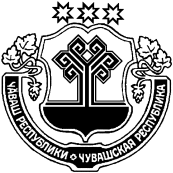 ЧУВАШСКАЯ РЕСПУБЛИКАЧУВАШСКАЯ РЕСПУБЛИКАЙĚПРЕÇ РАЙОНĚНДЕПУТАТСЕН ПУХĂВĚЙЫШĂНУ17.03.2016ç.          6/11№ Йěпреç поселокěЙĚПРЕÇ РАЙОНĚНДЕПУТАТСЕН ПУХĂВĚЙЫШĂНУ17.03.2016ç.          6/11№ Йěпреç поселокěСОБРАНИЕ ДЕПУТАТОВИБРЕСИНСКОГО РАЙОНА РЕШЕНИЕ17.03.2016г.       №6/11поселок ИбресиСОБРАНИЕ ДЕПУТАТОВИБРЕСИНСКОГО РАЙОНА РЕШЕНИЕ17.03.2016г.       №6/11поселок ИбресиОб   утверждении    Положения  об условиях  предоставления права на пенсию за выслугу лет муниципальным служащим администрации Ибресинского района Чувашской  Республики,  порядка  её назначения, перерасчета и выплатыОб   утверждении    Положения  об условиях  предоставления права на пенсию за выслугу лет муниципальным служащим администрации Ибресинского района Чувашской  Республики,  порядка  её назначения, перерасчета и выплатыОб   утверждении    Положения  об условиях  предоставления права на пенсию за выслугу лет муниципальным служащим администрации Ибресинского района Чувашской  Республики,  порядка  её назначения, перерасчета и выплатыЗа ________
месяцев 
(рублей,  
копеек)              В месяц                  В месяц      За ________
месяцев 
(рублей,  
копеек)  процентоврублей,
копеек I. Денежное вознаграждение                  II. Средний заработок:                      1) должностной оклад                        2) надбавки к должностному окладу за:       
квалификационный разряд (классный чин)      выслугу лет:                                особые условия государственной службы:      3) премии по результатам работы             4) надбавка к должностному окладу за  работу
со сведениями, составляющими государственную
тайну                                       

-    5) другие выплаты                           III. Итого                                  -    IV. Предельный среднемесячный заработок (2,3
должностного оклада)                        V. Среднемесячный заработок, учитываемый для
назначения пенсии за выслугу лет            -     -    №
п/пN записи 
в трудовой
книжке  Дата      Дата      Дата      Замещаемая
должность Наименование
организации Продолжительность        
муниципальной службы (работы)  Продолжительность        
муниципальной службы (работы)  Продолжительность        
муниципальной службы (работы)  Продолжительность        
муниципальной службы (работы)  Продолжительность        
муниципальной службы (работы)  Продолжительность        
муниципальной службы (работы)  Стаж          
муниципальной службы  
(работы), принимаемый 
для исчисления размера
пенсии за выслугу лет Стаж          
муниципальной службы  
(работы), принимаемый 
для исчисления размера
пенсии за выслугу лет Стаж          
муниципальной службы  
(работы), принимаемый 
для исчисления размера
пенсии за выслугу лет №
п/пN записи 
в трудовой
книжке  Дата      Дата      Дата      Замещаемая
должность Наименование
организации В календарном  
исчислении   В календарном  
исчислении   В календарном  
исчислении   В льготном   
исчислении   В льготном   
исчислении   В льготном   
исчислении   Стаж          
муниципальной службы  
(работы), принимаемый 
для исчисления размера
пенсии за выслугу лет Стаж          
муниципальной службы  
(работы), принимаемый 
для исчисления размера
пенсии за выслугу лет Стаж          
муниципальной службы  
(работы), принимаемый 
для исчисления размера
пенсии за выслугу лет №
п/пN записи 
в трудовой
книжке  годмесяцчислоЗамещаемая
должность Наименование
организации лет меся-
цев  днейлет меся-
цев  днейлет  меся- 
цев   дней  